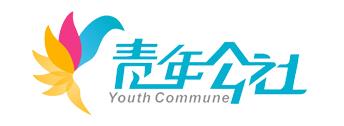 職位推薦申請表將職位推薦申請表發送至郵箱youth_86@outlook.com 更多大陸就業機會，青年公社爲妳推薦姓名性別出生日期出生日期照片居住地戶籍地戶籍地照片聯系電話電子郵箱電子郵箱照片Facebook台胞證號台胞證號求職意向教育背景社團經曆工作經曆獲獎經曆自我評價